1/32/3Juri Başkanı………………..                          ……………………..                          ………………………    ………………..                          ……………………..                          ………………………  ………………..                          ……………………..                          …………3/3T.C.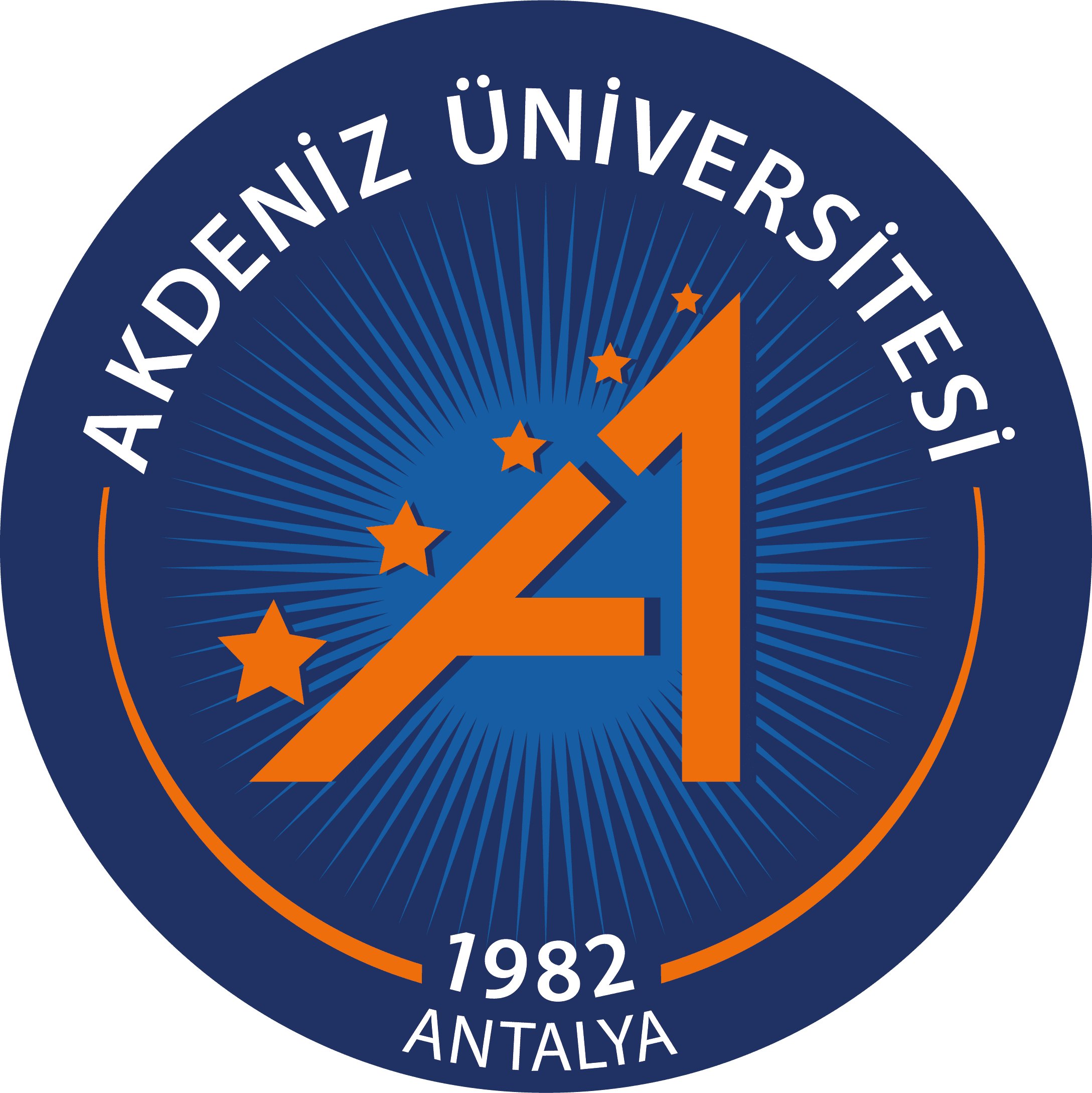 AKDENİZ ÜNİVERSİTESİGÜZEL SANATLAR ENSTİTÜSÜT.C.AKDENİZ ÜNİVERSİTESİGÜZEL SANATLAR ENSTİTÜSÜSNV 205DOKTORA MÜZİK ANABİLİM DALI MÜLAKAT SINAVI SORU TABLOSU Sınav TarihiSınav YeriSoru  1Soru  2Soru 3 Soru 4 Soru 5 Soru 6Soru 7 Soru 8Soru 9 Soru10 Soru 11Soru 12Soru 13Soru 14Soru 15Soru 16 Soru17Soru 18Soru 18Soru 19Soru 20YedekSoruYedekSoru